ROBIN HILL Chartered Architect LimitedTel: 0161 928 7143Email:robinhillrhca@btinternet.com93 Ashley Road, Altrincham, Cheshire WA14 2LXProfileProfessional Qualifications:Bachelor of Arts with Honours in ArchitectureBachelor of ArchitectureRegistered Architect and Chartered ArchitectMember of the Royal Institute of British ArchitectsMember of the Academy of ExpertsProfessional StandingAt National Level:Special Advisor to a past President of                          the Royal Institute of British Architects.National Council of the RIBA  past memberRIBA Services Board responsible for   policy on matters of practice for architects    nationally and internationally, and involved in advising the board on matters of Contracts, Fees, Appointments, Liability & Insurance, and Dispute Resolution past memberRIBA Small Practice AdvisorAdvisor to the RIBA on disability issues. At Regional Level:Council of RIBA Northwest Region past memberRegional Practices and Services Committee past memberPast Chairman of the Solo Practitioners Group ExperienceI have been the appointed architect for many building projects, taking them from initial briefing, through design and construction, to completion and maintenance in use.I am closely involved with building projects on a day to day basis within my own practice.I specialise in designing for the special needs of disabled persons.I have further experience of building and professional costs as a past chairman of the Solo Practitioners Group (a group of some 40 architects practices), and through my work with the RIBA.I am experienced in preparing reports on Housing and Accommodation needs for both plaintiff and defence.I started my career in 1979 and set up my own architectural practice in 1987.I take part in a rigorous program of Continuing Professional Development and have successfully completed the various expert witness courses recognised and recommended by the Academy of Experts, including their training as a CPR compliant expert, and as a Single Joint Expert.                     AREAS OF EXPERTISE         ARCHITECTURAL SERVICESFull architectural services in designing new buildings, conversions and refurbishments both domestic and commercial.Full architectural services in designing and procuring  new or adapted housing for disabled persons, their families, and carers as appropriate to the individuals` needs.Dispute resolution.Access Consultant.FEASIBILITY REPORTSFeasibility studies for adaption and extension of existing properties or construction of new buildings both domestic and commercial and to meet special needs.Cost analysis of solutions.         LOCATION SERVICESSearches for suitable properties for conversion/refurbishment/demolitionEXAMPLES OF RECENT PROJECTSBarn conversion to residential dwelling with spa and leisure facilitiesConversion of terraced houses into office buildingRefurbishment and extension of  Edwardian property from flats into one propertyNew build flats Church Hall refurbishment providing disabled access and facilitiesCOURT REPORTS ON HOUSING and ACCOMMODATION NEEDSVisiting to assess Abilities and NeedsAnalysis of Accommodation RequirementsAnalysis of Existing HousingConsideration of Future NeedsSurvey and assessment of properties in terms of      suitability for disability and scope for adaptionCost Assessment of meeting housing needsHousing maintenance costsACCIDENT REPORTSAnalysis of accidents where the design, construction, or maintenance of a building may have contributed to their cause.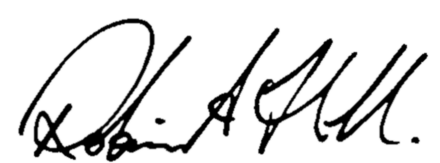 Please contact us to discuss your requirements.ROBIN HILLCHARTERED ARCHITECTEXPERT WITNESS